Publicado en Estados Unidos el 28/06/2022 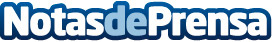 Una estudiante de iEduex, en la élite de la secundaria en USAHa sido invitada a participar en un evento con proyección en el ámbito biosanitario para estudiantes sobresalientes de secundaria en USA representando a su high school y a todo el estado de Kansas en un evento académico de nivel nacionalDatos de contacto:iEduEX91 297 99 02Nota de prensa publicada en: https://www.notasdeprensa.es/una-estudiante-de-ieduex-en-la-elite-de-la Categorias: Internacional Educación Madrid http://www.notasdeprensa.es